Publicado en Madrid el 15/07/2024 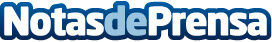 Grupo Empresarial Electromédico seleccionado para la Instalación de Sistemas Fotovoltaicos del SESCAMLa adjudicación de estos contratos refuerza la posición de GEE en Castilla-La Mancha y en el sector de las renovables. Las actuaciones se llevarán a cabo en Talavera de la Reina y DaimielDatos de contacto:Jennifer GálvezAll for One610542166Nota de prensa publicada en: https://www.notasdeprensa.es/grupo-empresarial-electromedico-seleccionado Categorias: Castilla La Mancha Otras Industrias Servicios médicos Sector Energético Actualidad Empresarial http://www.notasdeprensa.es